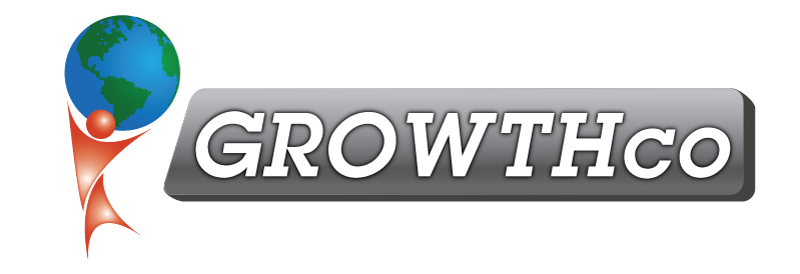 Category:ManagementCourse Prerequisite:NoneCourse Length:8 hoursFacilitator Fee:
$350 per hourMaterials:IncludedCancellation Policy:Less than 30 days, 100% non-refundable with ability to reschedule within 60 daysMinimum Number of Students:4Maximum Number of Students:15Delivery:
vILT or cILT
(virtual or classroom)Pre-work:NoneCommunications & Social Styles is a hands-on training that has employees learning and practicing the techniques and models of effective communications. Each employee will take self-assessments and identify their strengths, weaknesses, and specific social style (Driving, Expressive, Amiable, or Analytical). They will understand how to identify and adapt to other people's social style to maximize the effectiveness of their communications. Other topics include: Active Listening SkillsBarriers to Effective CommunicationsOral & Written FeedbackTeam CommunicationsWhat situations do you find it most difficult to communicate?  
Is it when giving feedback, critiquing others, or dealing with a lack of performance issue?  
How about when you think your manager or supervisor is wrong?  In this classroom-based, adult learning environment, participants practice techniques and tactics learned using their real-world situations in a safe training environment.